Presseinformation»Sünde des Schweigens« von Rudolf GeorgMeßkirch, September 2019Jenseits der Paragrafen
Rudolf Georg gibt mit Stuttgart-Krimi sein Debüt im Gmeiner-VerlagAnwälte und Anwältinnen müssen sich täglich mit der Frage nach der Schuld auseinandersetzen. Konflikte zwischen Berufsethos und Gerechtigkeit bleiben dabei oft nicht aus. Dieser Belastungsprobe ist auch der Stuttgarter Anwalt Dr. Jean-Jacques Seltenreich im neuen Kriminalroman »Sünde des Schweigens« von Rudolf Georg ausgesetzt. Erich Schönfelder, sein Mandant in einer Verwaltungssache, entpuppt sich als Mörder seiner Ehefrau. Der Verdächtige gesteht ihm die Tat, jedoch ohne Folgen, denn Seltenreich ist an seine Schweigepflicht gebunden. Geplagt von seinem Gewissen, sucht er mit Hochdruck nach einem Weg, Schönfelder doch noch an die Behörden auszuliefern. Dies erweist sich aber als schweres Unterfangen. In seinem Krimidebüt lässt der Stuttgarter Autor Rudolf Georg, selbst als Anwalt tätig, die LeserInnen tief in die Gedankenwelt eines Advokaten eintauchen, der für Gerechtigkeit einstehen will, ohne das Vertrauen in seine Mandanten zu verlieren. Gekonnt verwebt er dies in einen wendungsreichen Plot, der in einen wahren Showdown mündet.Zum BuchWährend eines abenteuerlichen Urlaubs in Mali gerieten Margarete Schönfelder, Tochter eines schwäbischen Unternehmers, und ihr Ehemann Erich in Geiselhaft. Er kam frei, sie starb. Als der junge Anwalt Dr. Jean-Jacques „Joja“ Seltenreich den Ehemann in einer Verwaltungsrechtssache vertritt, keimt in ihm ein ungeheuerlicher Verdacht auf. Wie aber soll sich ein Anwalt nun zwischen der ihm vom Gesetz auferlegten Schweigepflicht und seinem Gewissen entscheiden? Die Lösung ist gefährlich, denn sein Gegenspieler ist nicht zimperlich …Der AutorRudolf Georg wurde in Friedrichshafen geboren. Seine Kindheit verbrachte er zunächst am Bodensee und später im Rheinland. Er studierte Jura in Bonn und in Speyer, ist verheiratet, hat zwei Kinder und lebt seit vielen Jahren in der Region Stuttgart. Von hier aus arbeitet er als Rechtsanwalt. Seine oft nicht alltäglichen Mandate führen ihn zu den unterschiedlichsten Orten in ganz Deutschland. Stets interessieren Rudolf Georg die Menschen hinter seinen Fällen. Was geht in ihnen vor? Was treibt sie an? »Sünde des Schweigens« ist Georgs erster Kriminalroman.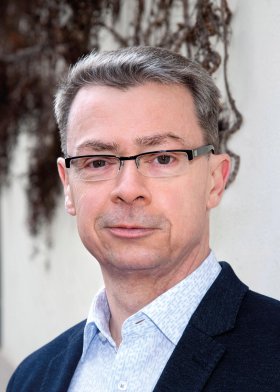 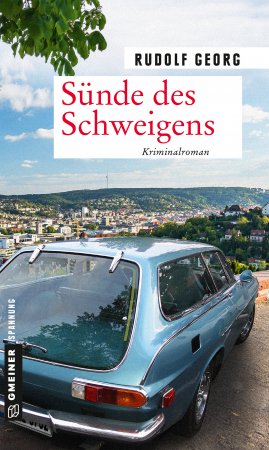 Sünde des SchweigensRudolf Georg282 SeitenEUR 12,00 [D] / EUR 12,40 [A]ISBN 978-3-8392-2476-2Erscheinungstermin: 11. September 2019 (Copyright Porträt: © A. Jurcec) Kontaktadresse: Gmeiner-Verlag GmbH Petra WendlerIm Ehnried 588605 MeßkirchTelefon: 07575/2095-153Fax: 07575/2095-29petra.wendler@gmeiner-verlag.dewww.gmeiner-verlag.deAnforderung von Rezensionsexemplaren:Rudolf Georg »Sünde des Schweigens«, ISBN 978-3-8392-2476-2Absender:RedaktionAnsprechpartnerStraßeLand-PLZ OrtTelefon / TelefaxE-Mail